Buchungsformular Saison 2019Bernina-Trek: Variante Pachific
Datum der Anfrage ………………………….Kontaktadresse der anmeldenden PersonName ………………………………………………Vorname ………………………………………….Adresse ……………………………………………PLZ/Ort ……………………………………………Land ………………………………………………..Handynummer (im Notfall erreichbar) …………………………….E-Mail ………………………………………………Kontaktangaben aller weiteren Erwachsenen 
(Namen bitte untereinander angeben)Name, Vorname…………………………………………………………….…………………………………………………………….…………………………………………………………….…………………………………………………………….…………………………………………………………….Kontaktangaben aller teilnehmenden Kinder bis 16 Jahre 
(Namen bitte untereinander angeben)Name, Vorname, Geburtsdatum…………………………………………………………….	…………………………………………………………….   	         ………………………………………………………………………………………………………………………….	…………………………………………………………….	…………………………………………………………….Weitere wichtige Angaben zur SAC-Hütten-Reservation. Bitte füllen Sie Zutreffendes aus: ………… Anzahl Alpenclubmitglieder / SAC / andere………… Anzahl Halbpension………… Anzahl Vegetarier (Halbpension………… Anzahl Allergiker (Halbpension)	Art der Allergie und Anzahl Allergiker…………						……………………………………………………						……………………………………………………						…………………………………………ÜbernachtungenSAC-Hütten:				Datum (z.B. Montag, 25. Juni 2018)(bitte ankreuzen)				(bitte Ankunftsdatum angeben)Anzahl 				Personen: 	   Nächte:	   Datum:1. Es-cha Hütte SAC		………...	   ……… 	   …………………______________________________________________________________2. Gasthaus Spinas 
(Hinweis: Reservation muss selber vorgenommen werden, siehe separates Infoblatt)  ______________________________________________________________3. Jenatsch Hütte SAC		………...	   ……… 	   …………………______________________________________________________________4. Ospizio La Veduta (Hinweis: Reservation muss selber vorgenommen werden, siehe separates Infoblatt)  ______________________________________________________________5. Tschierva Hütte SAC		………...	   ……… 	   …………………	______________________________________________________________6. Boval Hütte SAC 		………...	   ……… 	   …………………	______________________________________________________________7. Rest/Hotel Cambrena (Hinweis: Reservation muss selber vorgenommen werden, siehe separates Infoblatt)  ______________________________________________________________8. Rifugio Saoseo SAC		………...	   ……… 	   …………………			Bitte Buchungsformular ausgefüllt an folgende Adresse zustellen:Per E-Mail: info@coaz.chSobald wir Ihre Buchungsanfrage erhalten haben, erhalten Sie von uns eine Bestätigung 
per E-Mail und wir nehmen mit Ihnen Kontakt auf, um die Buchung definitiv abzuschliessen.Herzlichen Dank!Wir freuen uns, Sie bald in den Bündner Bergen zu begrüssen!Das Bernina-Trek TeamBuchungsstelle:SAC CHAMANNA COAZHüttenwarte Ursula und Ruedi SchranzTelefon +41 (0)81 842 62 78info@coaz.chwww.coaz.chGasthaus Spinas, BeverÜbernachtungsmöglichkeiten:Doppelzimmer ab CHF 75Einzelzimmer ab CHF 803- und 4-Bett-Zimmer: Preis auf AnfrageDetaillierte Übersicht auf der Hotel-Webseite:www.spinasbever.chReservationsanfrage direkt über: Gasthaus Spinas Val BeverCH-7502 BeverTelefon +41 (0)81 851 19 20 info@spinasbever.chwww.spinasbever.ch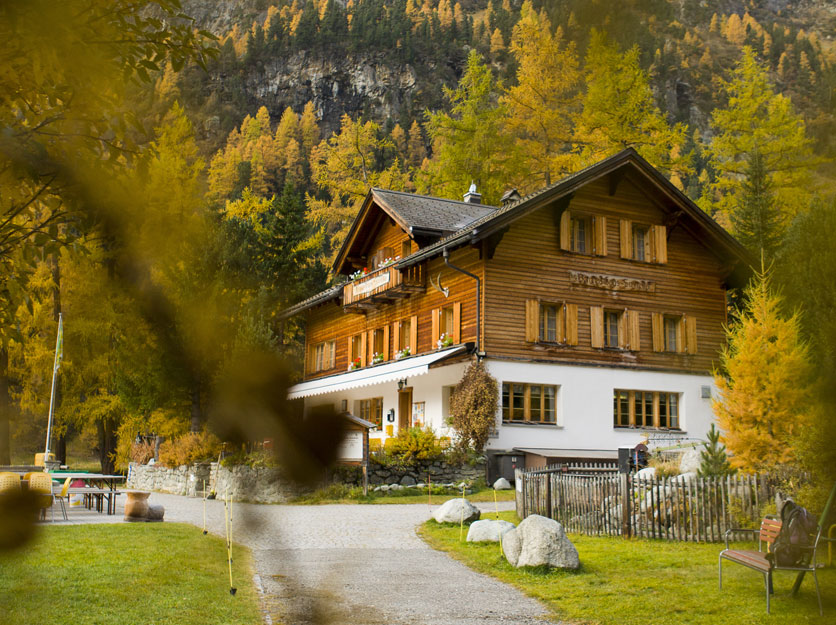 Ospizio La Veduta, JulierpassÜbernachtungsmöglichkeiten:Doppelzimmer ab CHF 65Einzelzimmer auf Anfrage4-Bett-Zimmer und 6er Massenlager: Preis auf AnfrageDetaillierte Übersicht auf der Hotel-Webseite:www.laveduta.chReservationsanfrage direkt über: Gastgeber Ramis und SoniaOspizio La VedutaOspiz dal Güglia 770CH-7457 BivioTelefon +41 (0)81 828 96 77mobil +41 (0) 76 6082431, +41 (0)79 533 07 00info@laveduta.chwww.laveduta.ch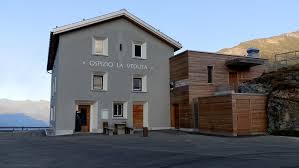 Rest/Hotel Cambrena, BerninapassÜbernachtungsmöglichkeiten:Doppelzimmer ab CHF 130Einzelzimmer ab CHF 804-Bett-Zimmer und 6er Massenlager: Preis auf AnfrageDetaillierte Übersicht auf der Hotel-Webseite:www.cambrena.chReservationsanfrage direkt über: Albergo Ristorante CambrenaCH-7710 Ospizio BerninaTelefon +41 (0)81 844 05 12ristorante@cambrena.chwww.cambrena.ch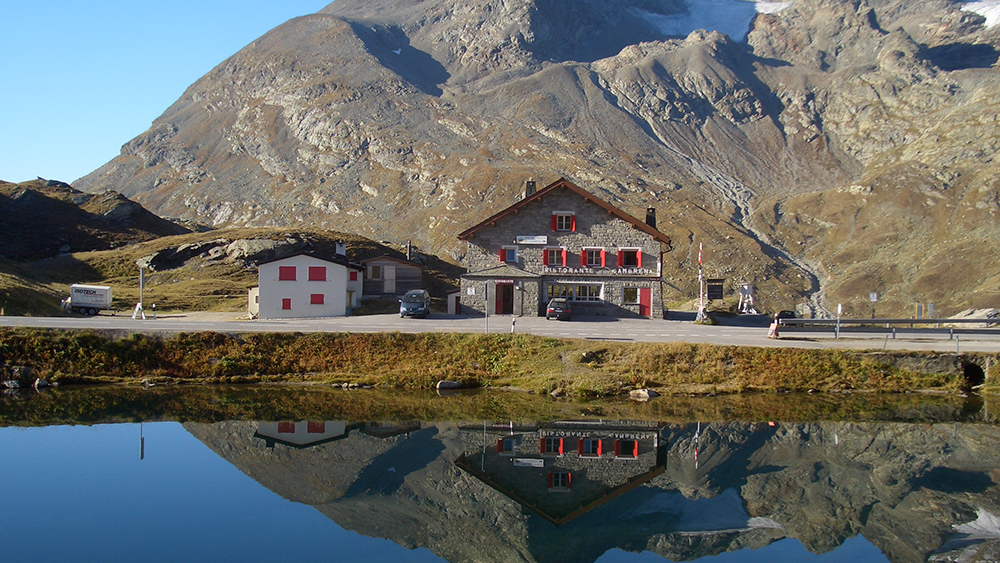 